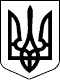 Новосанжарська селищна радаПолтавського району Полтавської області(сімнадцята сесія восьмого скликання)Р І Ш Е Н Н Я24 грудня 2021 року                  смт Нові Санжари                                    № 160Про відмову у наданні дозволу на розроблення проєкту землеустрою щодо відведення земельної ділянки орієнтовною площею 4,60 в умовних кадастрових гектарах громадянину Зімовцю В.О. за межами с. Стовбина ДолинаКеруючись статтями 12, 116, 118, 122 Земельного кодексу України, пунктом 2 статті 4 частини І Європейської Хартії місцевого самоврядування, пунктом 34 статті 26 Закону України «Про місцеве самоврядування в Україні», розглянувши заяву громадянина Зімовця Віталія Олександровича про надання дозволу на розроблення проєкту землеустрою щодо відведення земельної ділянки орієнтовною площею 4,60 умовних кадастрових гектарів для ведення фермерського господарства за межами с. Стовбина Долина, Полтавського району, Полтавської області, враховуючи висновки галузевої постійної комісії селищної ради,селищна рада вирішила:1. Відмовити громадянину Зімовцю Віталію Олександровичу у наданні дозволу на розроблення проєкту землеустрою щодо відведення земельної ділянки орієнтовною площею 4,60 умовних кадастрових гектарів для ведення фермерського господарства за межами с. Стовбина Долина, Полтавського району, Полтавської області, у зв’язку з невідповідністю вимогам законів та прийнятих відповідно до них нормативно-правових актів, а саме пункту 5 статті 116 Земельного кодексу України.2. Контроль за виконанням цього рішення покласти на постійну комісію селищної ради з питань планування території, будівництва, архітектури, земельних відносин та охорони природи.       Селищний голова                                                        Геннадій СУПРУН